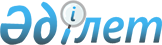 О председательстве в органах Евразийского экономического союзаРешение Высшего Евразийского экономического совета от 10 декабря 2021 года № 25.
      В соответствии с пунктом 4 статьи 8 Договора о Евразийском экономическом союзе от 29 мая 2014 года Высший Евразийский экономический совет решил:
      1. Определить Кыргызскую Республику государством, председательствующим в 2022 году в Высшем Евразийском экономическом совете, Евразийском межправительственном совете и Совете Евразийской экономической комиссии.
      2. Настоящее Решение вступает в силу с 1 января 2022 г.
					© 2012. РГП на ПХВ «Институт законодательства и правовой информации Республики Казахстан» Министерства юстиции Республики Казахстан
				
Члены Высшего Евразийского экономического совета:
Члены Высшего Евразийского экономического совета:
Члены Высшего Евразийского экономического совета:
Члены Высшего Евразийского экономического совета:
Члены Высшего Евразийского экономического совета:
От Республики Армения

От Республики Беларусь

От Республики Казахстан

От Кыргызской Республики

От Российской Федерации
